О мерах по устранению нарушений и недостатков по результатам контрольного мероприятия «Проверка законности и эффективности формирования и использования средств бюджета муниципального образования «Денисовское сельскоепоселение», управления и распоряжения муниципальной собственностью в рамках соглашения о передаче полномочий по осуществлению внешнего муниципального финансового контроля»В соответствии с пунктом 3.4.плана работы Контрольно-счетной палаты Ростовской области  на 2022 год, утвержденного приказом Контрольно-счетной палаты Ростовской области от 30.12.2021 № 84-О, соглашением о передаче Контрольно-счетной палате Ростовской области полномочий по осуществлению внешнего муниципального финансового контроля от 30.12.2021, распоряжением Контрольно-счетной палаты Ростовской области от 29.09.2022  № 205 в период с 26.09.2022 по 30.09.2022, с 03.10.2022 по 14.10.2022 года произведеноконтрольное мероприятие «Проверка законности и эффективности формирования и использования средств бюджета муниципального «Денисовское сельское поселение», управления и распоряжения муниципальной собственностью в рамках соглашения о передаче полномочий по осуществлению внешнего муниципального финансового контроля» за 2022 год.          В результате проверки оформлен и подписан акт, выявлены нарушения финансовой и бюджетной дисциплины.В целях устранения в полном объеме выявленных нарушений и недопущения нарушений в дальнейшей работеПОСТАНОВЛЯЮ: 1. Утвердить план мероприятий по устранению выявленных нарушений и замечаний согласно приложению к настоящему постановлению.          2. Специалистам Администрации Денисовского сельского поселения провести анализ выявленных нарушений.3.  За ненадлежащее исполнение финансовой и бюджетной дисциплины в соответствии со ст.192 Трудового кодекса РФ объявить замечание:Новомлиновой Е.Н.- начальнику сектора экономики и финансовФурсовой Г.В. – главному специалисту по бухгалтерскому учетуЮхно Е.А. –главному специалисту по ЖКХСтасенко И.И.- ведущему специалисту-экономистуКонтроль за исполнением настоящего постановления оставляю за собой.Глава АдминистрацииДенисовского сельского поселения                                 М.В. МоргуновПриложение к постановлению Администрации Денисовского сельского поселенияот 20.10.2022 г № 103Мероприятия по устранению выявленных нарушенийКонтрольно-счетной палатой Ростовской области в результате проведенной проверки законности и эффективности формирования и использования средств бюджета муниципального образования «Денисовское сельское поселение», управления и распоряжения муниципальной собственностью в рамках соглашения о передаче полномочий по осуществлению внешнего муниципального финансового контроля за 2022 год.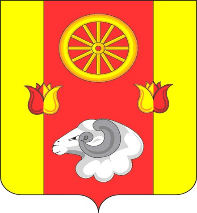 РОССИЙСКАЯ ФЕДЕРАЦИЯРОСТОВСКАЯ ОБЛАСТЬРЕМОНТНЕНСКИЙ РАЙОНАДМИНИСТРАЦИЯ ДЕНИСОВСКОГО СЕЛЬСКОГО ПОСЕЛЕНИЯПОСТАНОВЛЕНИЕ20.10. 2022                            № 103                                       п.Денисовский№ п/пНаименование раздела проверки, выявленные нарушенияСумма нарушений,тыс.руб.Меры по устранению выявленных нарушенийОтветственный исполнительСрок устранения нарушенийПримечание1Проверка соблюдения бюджетного законодательства при формировании и исполнении бюджета муниципального образования, анализ бюджетного процесса  и основных параметров доходов и расходов местного бюджета1.1Администрацией Денисовского сельского поселения Ремонтненского района в нарушение требований  пункта 5 части 1 статьи 158 Бюджетного кодекса Российской Федерации и пункта 4 Порядка составления и ведения сводной бюджетной росписи местного бюджета и бюджетных росписей  главных распорядителей средств местного бюджета (главных администраторов источников финансирования дефицита местного бюджета) утверждены две бюджетные росписи на сумму 5 084,4 тыс. рублей и на сумму 1 606,0 тыс. рублей (по разделу КБК 0800 «Культура, кинематография»), вместо одной, по одному главному распорядителю бюджетных средств- Администрации Денисовского сельского поселения6690,4Недопущение подобных нарушений.В ходе проверки в бюджетную роспись внесены соответствующие измененияЕ.Н.НовомлиноваПостоянно2Проверка законности и эффективности формирования муниципальной собственности, управления и распоряжения такой собственностью, проверка соблюдения установленного порядка формирования такой собственности, управления и распоряжения такой собственностью, а также обеспечения администрирования, полноты и своевременности поступления в бюджет отдельных неналоговых доходов2.1В нарушение пункта 4 Порядка ведения органами местного самоуправления реестров муниципального имущества, утвержденного приказом Минэкономразвития России от 30.08.2011 № 424, в реестре муниципального имущества на 01.09.2022 не внесены сведения об объектах учета по 2 фактам-Недопущение подобных нарушений. В ходе проверки внесены соответствующие изменения в реестр муниципального имущества Денисовского сельского поселенияЕ.А. ЮхноПостоянно3Проверка законности и эффективности использования средств бюджета муниципального образования, выделенных на благоустройство и формирование современной городской среды в рамках муниципальных программ (выборочно)3.1В нарушение части 1 статьи 23 Федерального закона от 05.04.2013 № 44-ФЗ «О контрактной системе в сфере закупок товаров, работ, услуг для обеспечения государственных и муниципальных нужд» при заключении муниципальных контрактов в 2022 году не включены обязательные сведения: не указан идентификационный код закупки по 3 договорам-Недопущение подобных нарушений.В ходе проверки дополнительными соглашениями внесены соответствующие изменения в договорыИ.И.СтасенкоПостоянно3.2Заключены 6 трудовых договоров на должность «рабочий по благоустройству территории», которая не предусмотрена в штатном расписании администрации, утвержденном распоряжением Администрации Денисовского сельского поселения от 10.01.2022 №1-Недопущение подобных нарушенийМ.В. МоргуновИ.И. СтасенкоПостоянно3.3В нарушение Порядка формирования и применения кодов бюджетной классификации Российской Федерации, их структуре и принципах назначения, утвержденного приказом Министерства финансов Российской Федерации от 06.06.2019 № 85н, по подразделу 0503 «Благоустройство», виду расходов 244 «Прочая закупка работ, товаров, услуг» осуществлена оплата труда шести лиц, не состоящих в штате администрации поселения, принятых по трудовым договорам на должность «рабочий» для уборки территории поселения, на общую сумму 90,7 тыс. рублей90,7Недопущение подобных нарушенийЕ.Н.НовомлиноваГ.В. ФурсоваПостоянноИтого:6781,1